       Eidgenössisches Departement für
       Umwelt, Verkehr, Energie und Kommunikation UVEK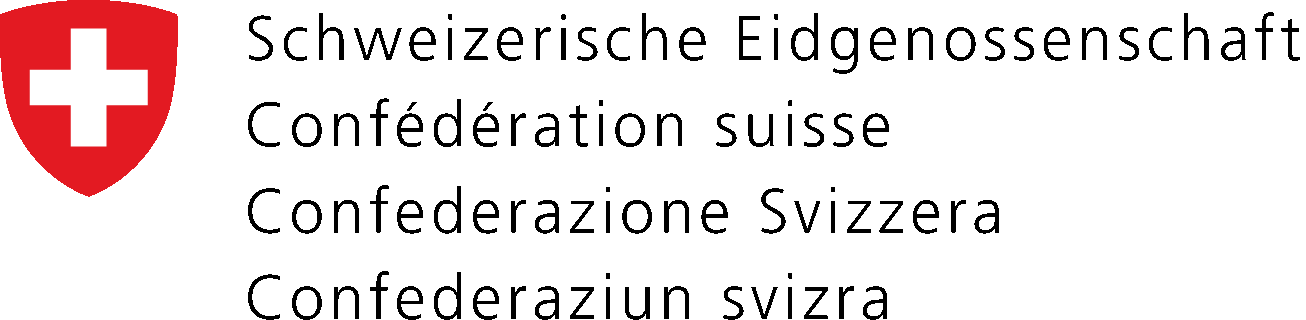 Ausschreibung simap – offenes Verfahren(Planerleistung: geschätzte Stunden des Anbieters) 
Deutsch0.1ProjekttitelProjektbezeichnung gemäss TDCost - Los (ev.) - Objekt – Leistung 0.2Auftragsart Dienstleistungsauftrag  Lieferauftrag  Bauauftrag 0.3Verfahrensart offenes Verfahren  selektives Verfahren 0.4Staatsvertragsbereich (WTO/GATT) ja  nein 0.5Gewünschtes Publikationsdatum0.6Beschaffungsstelle Selbst verantwortlich1.1Auftraggeber*Bedarfsstelle/Vergabestelle:	Bundesamt für Strassen ASTRA 	Filiale Bellinzona*Beschaffungsstelle/Organisator:	Bundesamt für Strassen ASTRAZu Hdn. von	«NON APRIRE – OFFERTA: XXX»*Adresse:	Via C. Pellandini 2a *PLZ/Ort:	6500 Bellinzona*Land:	Schweiz Telefon:                                                  058 469 68 11Fax:                                                        058 469 68 90 	*E-Mail:	acquistipubblici@astra.admin.chURL:                                                       www.astra.admin.ch1.2Angebote sind an folgende Adresse zu schicken Adresse gemäss Kapitel 1.1  folgende Adresse Termin für schriftliche FragenBemerkungen: Datum:1.3Termin für schriftliche FragenBemerkungen: Fragen sind in deutscher, französischer, italienischer (analog Angebot, Pkt 3.11) Sprache unter www.simap.ch im «Forum» einzureichen. Sie werden bis am xx.xx.xxxx (mind. 10 Arbeitstage vor Abgabetermin Angebot) allen Bezügern der Ausschreibungsunterlagen gleichlautend unter www.simap.ch im "Forum" beantwortet. Nach dem xx.xx.xxxx eintreffende Fragen werden nicht mehr beantwortet.1.4Frist für die Einreichung des Angebots(mind. 40 Tage ab Publikation) Datum:Frist für die Einreichung des Angebots(mind. 40 Tage ab Publikation) Spezifische Fristen und Formvorschriften:Es sind 2 Exemplare des Angebots (der Angebotsunterlagen) in Papierform und 2 in elektronischer Form (USB-Stick) einzureichen. Einreichung auf dem Postweg:A-Post oder PostPac Priority (Datum Poststempel einer Schweizerischen oder staatlich anerkannten ausländischen Poststelle; Firmenfrankaturen gelten nicht als Poststempel). Die Anbieter bzw. der Anbieter hat in jedem Fall den Beweis für die Rechtzeitigkeit der Angebotseinreichung sicherzustellen. Verspätete Angebote werden nicht mehr berücksichtigt. Auf dem Couvert ist neben der Projektbezeichnung deutlich der Vermerk "NON APRIRE – OFFERTE: XXX" anzubringen.Persönliche Abgabe:Die Abgabe hat bis spätestens am oben erwähnten Abgabetermin während den Öffnungszeiten der Loge (Mo-Do 08:00 - 12:00 Uhr / 13:30 - 17:00 Uhr / Fr 08:00 - 12:00 Uhr / 13:30 - 16:00 Uhr) gegen Ausstellung einer Empfangsbestätigung zu erfolgen (Adresse s. 1.2).Übergabe an eine diplomatische oder konsularische Vertretung der Schweiz:Ausländische Anbieter können ihr Angebot bis spätestens am oben erwähnten Abgabetermin einer diplomatischen oder konsularischen Vertretung der Schweiz in ihrem Land, während den Öffnungszeiten gegen Ausstellung einer Empfangsbestätigung, übergeben.Die Anbieter sind in diesem Fall verpflichtet, die Empfangsbestätigung vor dem Abgabetermin per E-Mail der Beschaffungsstelle zu senden.Auf Angebote, die per E-Mail oder Fax zugestellt werden, wird nicht eingetreten!1.5Datum der OffertöffnungDatum:Ort: BelllinzonaBemerkungenDas Datum der Angebotsöffnung ist provisorisch. Die Öffnung der Angebote ist nicht öffentlich.1.6Art des AuftraggebersBund (Zentrale Bundesverwaltung)2.1Art des Dienstleistungsauftrages (CPC) Auswahl im SIMAP2.2Projekttitel (Kurzbeschrieb) der Beschaffung"identisch wie im Punkt 0.1" + inkl. Projektphasen gemäss NSG vorsehen (z. B. Massnahmenkonzept, Ausführungsprojekt,…)2.3Aktenzeichen/Projektnummer(HINWEIS: Projektnummer gemäss TdCost)2.4Aufteilung in Lose? ja  nein Angebote möglich für: 1 Los  maximale Anzahl an Losen: ___  alle Lose Beschreibung der Lose mit Ausführungstermin und Umfang/Menge2.5Gemeinschaftsvokabular (CPV) http://eur-lex.europa.eu/LexUriServ/LexUriServ.do?uri=OJ:L:2008:074:0001:0375:DE:PDF http://eur-lex.europa.eu/LexUriServ/LexUriServ.do?uri=OJ:L:2008:074:0001:0375:FR:PDF 2.6Detaillierter AufgabenbeschriebHINWEIS: DIESER PUNKT WIRD NICHT MEHR UNTER PUNKT 4.6 EINGEFÜGT, DER TEXT DARF MAXIMAL 900 ZEICHEN LANG SEIN!(HINWEIS: die Anzahl der vorgesehenen Stunden des Auftraggebers nicht angeben!)Der Anbieter schätz die Gesamtstunden für die Erfüllung des Auftrages auf. Die angegebenen Stunden des Anbieters bilden das maximale Dach, für welche er das Recht hat zur Erfüllung der verlangten Leistungen dieser Ausschreibung.2.7Ort der Ausführung, Dienstleistungserbringung, LieferortSchweiz CH – 6500 Bellinzona/TI oder 7430 Thusis/GR - Ausführungsort 2.8Gesamte Laufzeit des Vertrags (Grundauftrag inkl. Optionen)Dieser Auftrag kann verlängert werden: ja, eine Verlängerung kommt dann zum Tragen, wenn die erforderliche Kreditfreigabe, die Fristen für das Genehmigungsverfahren und/oder unvorhergesehene Umstände dies erfordern. nein 2.9Optionen ja  nein Beschreibung der Optionen mit Ausführungstermin und Umfang/Menge(wenn ja, Hinweis: abschätzen, ob Optionen vorzusehen sind)2.10Zuschlagskriterien (ZK) Im SIMAP auswählen: 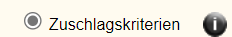 ErläuterungenSiehe Punkt 4.6 «Sonstige Angaben»2.11Varianten zugelassen ja  nein Bemerkungen(Im Falle einer vorherigen positiven Antwort) Die Amtsvariante ist in jedem Falle vollständig einzureichen.Pauschal- und Globalangebote und/oder Angebote mit Zeitmitteltarif werden ausgeschlossen. 2.12Teilangebote ja  nein BemerkungenDie Angebote sind vollständig ausgefüllt einzureichen. Abänderungen am Angebotstext sind nicht zulässig. Teilangebote sind ungültig und scheiden aus der Bewerbung aus.2.13AusführungsterminBemerkungen3.1Generelle TeilnahmebedingungenGemäss Ausführungen um Pflichtenheft.3.2Kautionen/SicherheitenKeine.3.3Zahlungsbedingungen 30/45 Tage nach Erhalt der Rechnung, netto in CHF, zuzüglich MwSt. Korrekte Rechnungsstellung mittels E-Rechnung vorausgesetzt.Informationen der Bundesverwaltung zur E-Rechnung sind abrufbar unter:http://www.e-rechnung.admin.ch/index.phpOder30 oder 45 (HINWEIS: aufgrund des Projektes wählen) Tage nach Rechnungseingang bei ASTRA.3.4Einzubeziehende KostenDie Vergütung und die Preise umfassen sämtliche Leistungen, die in den Ausschreibungsunterlagen genannt und zur Vertragserfüllung notwendig sind.3.5BietergemeinschaftenZugelassen. Die Federführung muss einem Unternehmen der Bietergemeinschaft übertragen werden. Die weiteren Beteiligten sind in den Angebotsunterlagen bekannt zu geben. Die Mitglieder einer Bietergemeinschaft können mit anderen Anbietern nur als Subunternehmer teilnehmen. Mitglieder der Bietergemeinschaft dürfen nach Eingabe der Offerte nicht ausgewechselt werden. 3.6Subunternehmer Zugelassen. Subunternehmer können zu max. 50% beigezogen werden. Mehrfachbewerbungen von Subunternehmern sind zugelassen. Sie sind in den Angebotsunterlagen entsprechend aufzuführen. Angaben betreffend Subunternehmern werden mitbewertet. Die charakteristische Leistung ist grundsätzlich vom Auftragnehmer zu erbringen.3.7Eignungskriterien Alle wirtschaftlich und technisch leistungsfähigen Firmen, die zudem die nachfolgenden Eignungsnachweise erbringen, sind aufgerufen, ein Angebot in CHF zu unterbreiten.ek1: Firmenerfahrung/-referenzek2: Schlüsselperson, Referenzek3: Nachweis der Verfügbarkeitek4: WirtschAftliche/finanzielle Leistungsfähigkeit3.8Geforderte NachweiseDie nachfolgenden Eignungsnachweise / Bestätigungen müssen zusammen mit den (vorgegebenen) Angebotsunterlagen eingereicht werden, ansonsten nicht auf das Angebot eingegangen werden kann:zu ek1: Firmenerfahrung/-referenz1 vergleichbare Referenz.Bei der Beurteilung der Eignung, wird eine Referenz als vergleichbar anerkannt, wenn sie mindestens folgende Bedingungen erfüllt:a) Projekt betreffend (HINWEIS: wählen zwischen Trassee, Tunnel, Kunstbauten) der Nationalstrassen, Hochleistungsstrassen oder Eisenbahn;b) Planerauftrag von der Phase ….. bis zur ………Phase (SIA Phasen);c) Referenzarbeit vollendet;d) (HINWEIS: falls mehrere Phasen verlangt werden, folgendes einfügen: „Wenn die Referenz nicht alle im Punkt b) verlangten Phasen enthält, können die fehlenden Phasen mit maximal einer zweiten Referenz erfüllt werden“);e) Minimale Honorarsumme  XX Mio. CHF (HINWEIS: falls mehrere Phasen verlangt werden, folgendes einfügen: " Falls die in der ersten Referenz fehlenden Phasen in einer zweiten Referenz enthalten sind, muss die Summe der zwei Referenzen die minimale Honorarsumme erreichen").zu ek2: Schlüsselperson, ReferenzAls Schlüsselperson für die Evaluation der Eignungskriterien gilt die Person, welche im Projekt folgende Funktion ausübt:Projektleiter.Minimale Anforderungen an die Schlüsselperson für die Erfüllung der Eignungskriterien. Diplomierter Ingenieur ETH, FH oder gleichwertig mit einer Referenz als PL, stv. PL oder gleichwertige Funktion, in einem Projekt, das mindestens folgende Bedingungen erfüllt:a) Projekt betreffend (HINWEIS: wählen zwischen Trasse, Tunnel, Kunsbauten der Nationalstrassen, Hochleistungsstrassen oder Bahn);b) Planerauftrag von der Phase ….. bis zur ………Phase (SIA Phasen); (HINWEIS: wenn mehrere Phasen verlangt werden, bitte erklären: «Wenn der Auftrag nicht alle verlangte Phasen hat, können die fehlenden Phasen mit der Vorlage eines zweiten Referenzobjektes erfüllt werden).c) die verlangte Funktion muss während der ganzen Phase…. (SIA Phase) abgewickelt werden (HINWEIS: als Alternative: die verlangte Funktion muss von der Phase….  bis zur Phase…. (SIA Phase) ganz abgewickelt sein.) (HINWEIS: falls mehrere Phasen verlangt werden, folgendes einfügen: „Wenn die Referenz nicht alle im Punkt b) verlangten Phasen enthält, können die fehlenden Phasen mit maximal einer zweiten Referenz erfüllt werden“).d) Minimale Honorarsumme  XX Mio. CHF (HINWEIS: falls mehrere Phasen verlangt werden, folgendes einfügen: " Falls die in der ersten Referenz fehlenden Phasen in einer zweiten Referenz enthalten sind, muss die Summe der zwei Referenzen die minimale Honorarsumme erreichen".ZU ek3: Nachweis der Verfügbarkeit-Bestätigung der Verfügbarkeit der Schlüsselperson: --Mindestverfügbarkeit des PL       % (max 80%) im Jahr x und       % (max 80%) im Jahr x + 1. --Mindestverfügbarkeit des Stv. PL       % (max 80%) im Jahr x und       % (max 80%) im Jahr x + 1.  zu ek4: WirtschAftliche/finanzielle Leistungsfähigkeit- Bestätigung, dass die Leistungen der Subunternehmer maximal 50% betragen (HINWEIS: wenn im Punkt 3.6 vorgesehen);- Bestätigung, dass der Jahresumsatz des Anbieters für die Jahre x - 2 und x - 1 mehr als das doppelte des Jahresumsatzes des Auftrages beträgt;Nach Offerteingabe auf Verlangen des Auftraggebers einzureichende Eignungsnachweise/Bestätigungen:--Handelsregister- und Betreibungsregisterauszug, --Auszug Ausgleichskasse AHV/IV/EO/ALV,--Bestätigung UVG-Versicherer, --Bestätigung (der bezahlten Steuern) Steuerverwaltung: Quellensteuer, Bundessteuer, kantonal- und kommunale Steuer oder Mehrwertsteuer,--Versicherungsnachweise, allesamt nicht älter als 3 Monate.3.9Bedingungen für den Erhalt der AusschreibungsunterlagenZahlungsbedingungen: Keine.Anmeldung im Bezug der Ausschreibungsunterlagen erwünscht bis:«gleiches Datum wie im Punkt 1.4»3.10Sprachen für Angebote Deutsch  Französisch  Italienisch  Englisch Sprache des Verfahrens Deutsch  Französisch  Italienisch  Englisch BemerkungenDies bedeutet, dass alle Äusserungen seitens der Vergabestelle mindestens in dieser Sprache erfolgen.3.11Gültigkeit des Angebotes180 Tage / 6 Monate ab Schlusstermin für den Eingang der Angebote3.12Bezugsquelle für Ausschreibungsunterlagenwww.simap.chAusschreibungsunterlagen sind verfügbar ab : xx.xx.xxxx bis xx.xx.xxxxSprache der Ausschreibungsunterlagen Deutsch  Französisch  Italienisch  EnglischWeitere Informationen zum Bezug der Auschreibungsunterlagen: Die Ausschreibungsunterlagen sind AUSSCHLIESSLICH über die Webseite www.simap.ch zu beziehen (via „download“).3.13Durchführung eines Dialogs ja  nein Beschreibung der Durchführung eines Dialogs-4.1Voraussetzungen für Anbieter aus Staaten, die nicht dem WTO-Beschaffungsübereinkommen angehörenKeine. 4.2GeschäftsbedingungenGemäss vorgesehener Vertragsurkunde.4.3Begehungen Anbieterinnen und Anbietern wird empfohlen an der örtlichen Begehung teilzunehmen: xx.xx.xxxx, xx.xx - xx.xx Uhr, Treffpunkt: XXXXXX
Vor Ort werden keine Fragen beantwortet. Interessierte Anbieterinnen und Anbietern müssen sich per E-Mail an acquistipubblici@astra.admin.ch bis am xx.xx.xxxx (HINWEIS: Datum einfügen) anmelden und dabei die Gesamtzahl der beteiligten Personen angeben. (Oder: Die Begehung wird aufgrund einer Aufschlüsselung der Anbieterinnen und Anbietern zu unterschiedlichen Terminen veranstaltet. Ort und Uhrzeit werden nach dem Bestätigungsschreiben separat per Post mitgeteilt).(Wenn keine Begehung)Es ist keine Begehung vorgesehen.4.4Grundsätzliche AnforderungenDie Auftraggeberin vergibt öffentliche Aufträge für Leistungen in der Schweiz nur an Anbieterinnen und Anbieter, welche die Einhaltung der Arbeitsschutzbestimmungen und der Arbeitsbedingungen für Arbeitnehmer und Arbeitnehmerinnen sowie die Lohngleichheit für Mann und Frau gewährleisten.4.5Zum Verfahren zugelassene, vorbefasste Anbieter(evtl. bei zulässiger Vorbefassung) Die Firma [XY] hat [die Studie / das Vorprojekt / Auflageprojekt / Bauprojekt in CH-PLZ / Ort] erarbeitet und mit diesem Mandat ihren Auftrag abgeschlossen. Die durch die Firma erarbeiteten Projektunterlagen sind dieser Ausschreibung vollumfänglich beigefügt [oder soweit nicht sämtliche vom Vorbefassten erstellten Dokumente abgegeben werden können, vollumfänglich streichen und mit folgendem Satz ergänzen: Die durch die Firma erarbeiteten Projektunterlagen gemäss Pflichtenheft können beim ASTRA nach Voranmeldung bis zum Ablauf der Fragerunde eingesehen werden]. Die Frist zur Einreichung einer allfälligen Offerte durch die vorbefasste Firma oder Bietergemeinschaft, an der diese Firma beteiligt ist, endet am [Datum einfügen]. Für alle anderen Anbieter gilt die Frist gemäss Ziff. 1.4. Gestützt auf diese Massnahmen wird die Firma [XY] im Verfahren als Anbieterin zugelassen (Art. 14 BöB).(HINWEIS: wenn die Vergütung der Dateienübernahme vorgesehen, bitte folgendes vorsehen) Ausserdem, für die Firmen die in diesem Punkt nicht erwähnt sind, ist eine Vergütung der Kosten für die Dateiübernahmen der früheren Projektphasen vorgesehen. Der Anbieter muss die voraussichtlichen Kosten der Dateienübernahme im entsprechenden Angebotsunterlagen vorsehen. Die Kosten dürfen nicht die dort bestimmt max. Höhe überschreiten. Diese Kosten werden beim Zuschlag dieser Ausschreibung nicht berücksichtigt. Die detaillierte Beschreibung solcher Tätigkeiten, wie auch die entsprechenden Kosten, werden in der Zuschlagsphase präzisiert.Achtung:Wenn die Vorbefassungsklausel in Ziff. 4.5 der Simap-Maske eingefügt wird (mit Anpassungen), dann muss immer auch Ziff. 1.4 (allgemeine Fristenregelung) wie folgt ergänzt werden: Für vorbefasste Firmen – auch wenn sie in der Vorbereitung lediglich Teil einer Arbeitsgemeinschaft waren - gilt die Einreichungsfrist nach Ziff. 4.5.4.6Sonstige Angaben1. ZUSCHLAGSKRITERIEN (ZK)Die Angaben betreffend Zuschlagskriterien müssen zusammen mit den (vorgegebenen) Angebotsunterlagen eingereicht werden:Liste ZK (HINWEIS: die hier vorgesehenen Gewichtungen sind die, die das Beschaffungshandbuch, 9 Aufl., für Bauleistungen mit Verkehrsbehinderung vorsieht)ZK1: preis: Gewichtung 30%.ZK2: QUALITAET DES ANGEBOTES: Gewichtung 40%; unterteilt in:2.1 Aufgabeanalyse, Vorgehensvorschlag und QM-Konzept: 15%;2.2 Plausibilität der Stundenschätzung: 15%;2.3 Nachhaltigkeitsanalyse (vom wirtschaftlichen, sozialen und ökologischen Gesichtspunkt): 5%;2.4 Risikenanalyse: 5%.ZK3: AUFGABENSPEZIFISCHE REFERENZEN DER SCHLÜSSELPERSONEN: GEWICHTUNG 30%; unterteilt in: (HINWEIS: BITTE DIE PERSON WAEHLEN JE NACH AUFTRAGSKOMPLEXITÄT)3.1 Projektleileiter X %3.1.1	eine Referenz (Vergleichbarkeit der Funktion und des Werkes der Referenz mit Funktion und Werk dieser Ausschreibung) x%;3.1.2	Lebenslauf (Bewertung der Ausbildung und Berufserfahrung im Hinblick auf das Projekt) x%.3.2	Stv. Projektleiter X%3.2.1	eine Referenz (Vergleichbarkeit der Funktion und des Werkes der Referenz mit Funktion und Werk dieser Ausschreibung) x%;3.2.2	Lebenslauf (Bewertung der Ausbildung und Berufserfahrung im Hinblick auf das Projekt) x%.3.3	Sachverständiger Ingenieur für Trasseeprojektierung	X%3.3.1	eine Referenz (Vergleichbarkeit der Funktion und des Werkes der Referenz mit Funktion und Werk dieser Ausschreibung) x%;3.3.2	Lebenslauf (Bewertung der Ausbildung und Berufserfahrung im Hinblick auf das Projekt) x%.3.4	Sachverständiger Ingenieur für Tunnelprojektierung X%3.4.1	eine Referenz (Vergleichbarkeit der Funktion und des Werkes der Referenz mit Funktion und Werk dieser Ausschreibung) x%;3.4.2	Lebenslauf (Bewertung der Ausbildung und Berufserfahrung im Hinblick auf das Projekt) x%.3.5	Sachverständiger Ingenieur für Kunstbautenprojektierung X%3.5.1	eine Referenz (Vergleichbarkeit der Funktion und des Werkes der Referenz mit Funktion und Werk dieser Ausschreibung) x%;3.5.2	Lebenslauf (Bewertung der Ausbildung und Berufserfahrung im Hinblick auf das Projekt) x%.3.6	Sachverständiger Ingenieur für BSA-Projektierung X%3.6.1	eine Referenz (Vergleichbarkeit der Funktion und des Werkes der Referenz mit Funktion und Werk dieser Ausschreibung) x%;3.6.2	Lebenslauf (Bewertung der Ausbildung und Berufserfahrung im Hinblick auf das Projekt) x%.3.7	Fachmann für die Erstellung und Überprüfung derAusschreibungsunterlagen X%3.7.1	eine Referenz (Vergleichbarkeit der Funktion und des Werkes der Referenz mit Funktion und Werk dieser Ausschreibung) x%;3.7.2	Lebenslauf (Bewertung der Ausbildung und Berufserfahrung im Hinblick auf das Projekt) x%.3.8	Umweltfachmann X%3.8.1	eine Referenz (Vergleichbarkeit der Funktion und des Werkes der Referenz mit Funktion und Werk dieser Ausschreibung) x%;3.8.2	Lebenslauf (Bewertung der Ausbildung und Berufserfahrung im Hinblick auf das Projekt) x%.3.9	Verkehrsfachmann X%3.9.1	eine Referenz (Vergleichbarkeit der Funktion und des Werkes der Referenz mit Funktion und Werk dieser Ausschreibung) x%;3.9.2	Lebenslauf (Bewertung der Ausbildung und Berufserfahrung im Hinblick auf das Projekt) x%.- ecc.PREISBEWERTUNGDas tiefste bereinigte Angebot erhält die maximale Note (5). Angebote, deren Preis 100% oder mehr über dem tiefsten Angebot liegen, erhalten die Note 0. Dazwischen erfolgt die Bewertung linear (auf 2 Stellen nach dem Komma gerundet). Allfällig offerierte Skonti werden bei der Bewertung des Preises nicht berücksichtigt.BEWERTUNG ZK 2.2Gegenstand der Bewertung: Total der angebotenen Stunden für die vorausgesehenen Leistungen, ausser die Regiestunden, die vom Auftraggeber vorgegeben worden sind und die für die Datenübernahme für die nicht vorbefassten Firmen.Der «Referenzdurchschnitt der Stundenanzahl» ist das Durchschnittsergebnis zwischen den vom Auftraggeber geschätzten Stunden und der Durchschnitt der geschätzten Stunden aller zugelassenen Anbieter. Nur die Offerte, die die Stundennummer  vom Auftraggeber für ein Maximum vom 50% (mehr oder weniger) abweichen, werden in Betracht gezogen. Die Schätzung der Stunden des Auftraggebers ist in einem geschlossenen Umschlag aufbewahrt. Im Fall eines Rekurses wird der Umschlag dem zuständigen Gerichtsstand noch geschlossen zugestellt.Die maximale Note 5 wird der Angebote, die mit einem geschätzten Stundenanzahl zwischen -10% (niedrige Schwelle) und +10% (höhere Schwelle) der Stundenanzahlreferenz. Mit einer Schwankung über 30% (mehr oder weniger) ist die Note 0. Im Intervall, d.h. zwischen -30% und -10% und zwischen +10% und +30% wird die Note verhältnismässig linear kalkuliert (bis auf zwei Stellen nach dem Komma).Benotung der ÜBRIGEN ZuschlagskriterienDie Bewertung erfolgt immer mit Noten von 0 bis 5:0 = Bezogen auf Erfüllung der Kriterien: nicht beurteilbar // Bezogen auf die Qualität der Angaben: keine Angabe1 = Bezogen auf Erfüllung der Kriterien: sehr schlecht erfüllt // Bezogen auf die Qualität der Angaben: ungenügende, unvollständige Angaben2 = Bezogen auf Erfüllung der Kriterien: schlecht erfüllt // Bezogen auf die Qualität der Angaben: Angaben ohne ausreichenden Projektbezug3 = Bezogen auf Erfüllung der Kriterien: erfüllt // Bezogen auf die Qualität der Angaben: den Anforderungen der Ausschreibung entsprechend 4 = Bezogen auf Erfüllung der Kriterien: gut erfüllt // Bezogen auf die Qualität der Angaben: qualitativ gut5 = Bezogen auf Erfüllung der Kriterien: sehr gut erfüllt // Bezogen auf die Qualität der Angaben: qualitativ ausgezeichnet, sehr grosser Beitrag zur Zielerreichung.Sofern ein Hauptkriterium aus Subkriterien besteht, werden diese benotet. Die Punktzahl des Hauptkriteriums ergibt sich aus der Summe der Noten der Subkriterien multipliziert mit ihrer Gewichtung.PUNKTBERECHNUNGSumme aller Noten multipliziert mit ihrer Gewichtung (Maximalpunktzahl: Note 5 x 100 = 500 Punkte).2. Vorbehalten bleiben die Umsetzungsreife des Projektes sowie die Verfügbarkeit der Kredite.3. Die Erarbeitung der Angebote wird nicht vergütet. Die Angebotsunterlagen werden nicht zurückgegeben.4. Ausschreibungsunterlagen sind in Sprache(n) aufführen Sprache erhältlich. Bei Widersprüchen zwischen den Fassungen ist die deutsche Version massgebend.5. Ausschluss: (HINWEIS: eine dieser zwei Optionen ist zu wählen)a) Es sind keine Firmen von der Teilnahme am vorliegenden Verfahren ausgeschossen.b) die Firma xxx und yyy (HINWEIS: Wählen Sie zwischen "durchführt / durchführen BHU-Aktivitäten" oder "hat / haben diese Ausschreibungsdokumentazione vorbereitet" oder" (Hinweis: für Verträge von DL) spielt die Rolle des Projektleiters"). Folglich sind die Unternehmen xxx und yyy, sowie alle Firmen, die mit dieser/diesen eine enge wirtschaftliche oder juristische Beziehung hat/haben, ist/sind somit von der Teilnahme am vorliegenden Verfahren ausgeschlossen (HINWEIS: Wenn nach der Marktanalyse ein Mangel am Wettbewerb festgestellt wird (1 oder maximal 2 potenzielle Anbieter), entfernen Sie den letzten Satz.).6.Der Auftraggeber behält sich vor, die in den Ausschreibungsunterlagen angegebenen Termine (insbesondere des Zuschlages und des Arbeitsbeginns) zu verschieben. Der Anbieter hat in einem solchen Fall keinen Anspruch auf Entschädigung.7. (HINWEIS: für PV-Beschaffungen) Der Auftraggeber behält sich das Recht vor, den Zuschlagsempfänger dieser Ausschreibung für die zukünftigen öBL-Ausschreibungen vom selben Projekt auszuschliessen.8. Alle Beträge sind exkl. MWST. zu verstehen.9.Die Veröffentlichung auf SIMAP ist massgebend. Bei Unklarheiten oder Widersprüchen hat die deutsche Fassung Vorrang.4.7Offizielles Publikationsorganwww.simap.ch4.8Rechtmittelbelehrung(HINWEIS: Bei Auschreibungen mit «GATT NEIN» mit einem Auftrag der weniger als 2 Mio. ist die Rechtsmittelbelehrung weglassen)Gegen diese Verfügung kann gemäss Art. 56 Abs. 1 des Bundesgesetzes über das öffentliche Beschaffungswesen (BöB) innert 20 Tagen seit Eröffnung schriftlich Beschwerde beim Bundesverwaltungsgericht, Postfach, 9023 St. Gallen, erhoben werden. Die Beschwerde ist im Doppel einzureichen und hat die Begehren, deren Begründung mit Angabe der Beweismittel sowie die Unterschrift der beschwerdeführenden Person oder ihrer Vertretung zu enthalten. Eine Kopie der vorliegenden Verfügung und vorhandene Beweismittel sind beizulegen.
Die Bestimmungen des Verwaltungsverfahrensgesetzes (VwVG) über den Fristenstillstand finden gemäss Art. 56 Abs. 2 BöB keine Anwendung. Gestützt auf Art. 52 Abs. 2 BöB kann mit der Beschwerde einzig die Feststellung, dass die vorliegende Verfügung Bundesrecht verletzt, nicht jedoch deren Aufhebung beantragt werden. Ausländische Anbieterinnen sind zur Beschwerde nur zugelassen, soweit der Staat, in dem sie ihren Sitz haben, Gegenrecht gewährt.